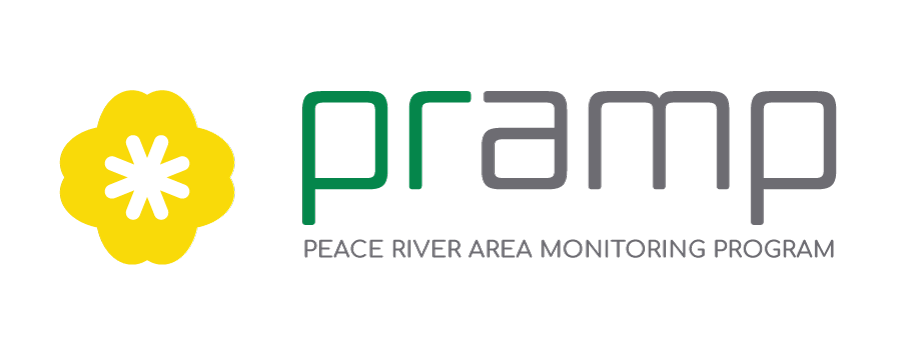 Peace River Area Monitoring Program (PRAMP) CommitteeOrganizational MeetingSeptember 29, 20211:00 pmZoom Video ConferenceMeeting NotesAttendees:Guests:Regrets:Meeting called to order at 2:50 by Karla Reesor. Election of OfficersShelly Shannon is part way through her term as Secretary/TreasurerGarrett Tomlinson is part way through his term as Government Co-ChairDoug Dallyn’s term as Community Co-Chair is complete. Doug is willing to stand for another term. Garrett Tomlinson nominates Doug Dallyn; there are no other Directors seeking nomination for the Community Co-Chair.The Industry Co-Chair seat is empty. Amanda Peardon has indicated her intention to stand. Doug Dallyn nominates Amanda Peardon; there are no other Directors seeking nomination for the Industry Co-Chair.Motion to accept Doug Dallyn as the Community Co-Chair and Amanda Peardon as the Industry Co-Chair by Krista Park; second by Gaylene Whitehead. No blocks.Adjournment Motion to adjourn at 2:59 pm by Gaylene Whitehead. NameSector GroupOrganizationParticipationDoug Dallyn, Co-chairPublicDirectorKevin KemballPublicNAIT/Centre for Boreal ResearchDirectorArt LaurinIndustryObsidian EnergyDirectorAmanda PeardonIndustryBaytex EnergyDirectorMatt FlettIndustryCNRLDirectorBrian AllenGovGrimshawBarb JohnsonGovMD PeaceKrista ParkGovAHSDirectorGarrett Tomlinson, Co-ChairGovMétis Nation Region 6DirectorElvis ThomasGovWoodland CreeDirectorGaylene Whitehead GovNorthern Sunrise CountyDirectorBrian AllenGovTown of GrimshawMemberKarla ReesorExecutive DirectorMike BisagaTechnical Program ManagerLily LinTechnical Program ManagerBrenda BarberOffice Manager Eileen CoristineOutreach CoordinatorNameSector GroupOrganizationParticipationLaurie CheperdakAlberta HealthEdwin RadkeRadke CorporationNameSector GroupOrganizationParticipationShelly Shannon, Secretary/TreasurerPublicDirectorAndy TrudeauGovMD Smoky RiverDirector